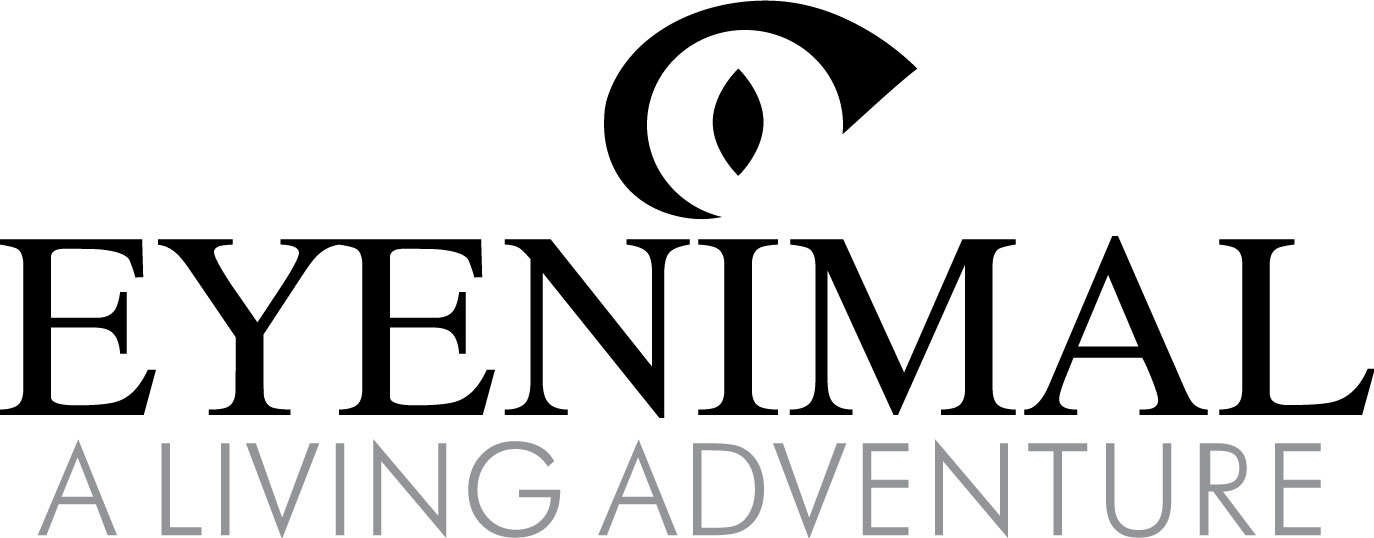 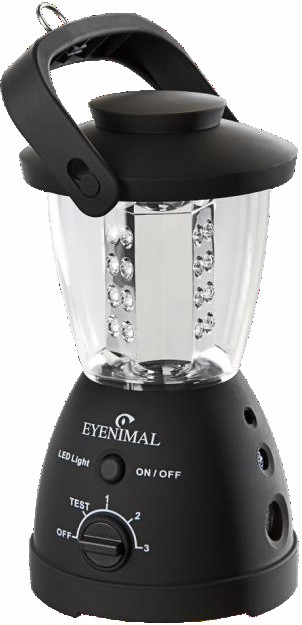 KÜLTÉRI UGATÁSGÁTLÓHASZNÁLATI ÚTMUTATÓ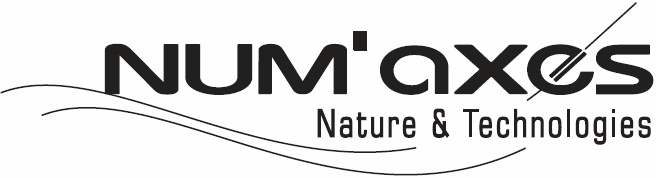 Ultrahang kibocsátásával csökkenti a nem kívánt ugatást akár 15m távolságból.A beépített mikrofonnak köszönhetően akár 15 méterről érzékeli az ugatást (3 érzékelési távolság).Kültéri használatra. Esőálló. Beltéri használatra nem ajánlott.A Kültéri ugatásgátló több célra is használható:Saját kutyája ugatásának megszüntetéseA szomszéd kutya ugatásának megszüntetéseKiskutyák megtanítása, hogy ne ugassanakMegjegyzés:Ha a kutya süket vagy hallása rossz, előfordulhat, hogy nem reagál a Kültéri ugatásgátlóra.Némely esetben a kutyák érzéketlenné válnak az ultrahangra. Ennek elkerülése érdekében kapcsolja ki a Kültéri ugatásgátlót, amikor nincs rá szüksége.Működési környezet: 0-45 Celsius fok közöttFigyelem: az emberek ugyan nem hallják az ultrahangot, azonban a használatot megelőző telepítés során be kell tartania bizonyos óvintézkedéseket:Tartsa a készüléket karnyújtásnyi távolságban a fülétől, hogy elkerülje a halláskárosodást, ha egy kutya a készülék beállítása, felszerelése vagy telepítése közben elkezd ugatni.Ajánlatos a készüléktől távol maradni, amikor az be van kapcsolva.A készüléket nem használhatják gyermekek.A készülék csak kutyák esetében használható. Ne próbálja a használati útmutatóban leírtaktól eltérő módon használni.ÁramellátásA készülék 4 db 1,5V-os, LR14, „C” típusú elemmel működik. Az elem nem tartozék.KarbantartásTisztítás előtt vegye ki az elemeket a készülékbőlA Kültéri ugatásgátlót elég egy nedves ruhával megtisztítaniNe használjon vegyszert vagy oldószert a készülék tisztítására.Ne merítse a rendszer a vízbe vagy más folyadékba.Megjegyzés: A Kültéri ugatásgátló esőálló, azonban ha víz kerül a mikrofonba, a készülék átmenetileg működésképtelenné válhat. Miután a készülék kiszáradt, újra megfelelően fog működni.A KÉSZÜLÉK HASZNÁLATBA VÉTELE ELŐTT OLVASSON EL MINDEN UTASÍTÁST.Beállítások – 5 pozícióOFF (KI) – Az elemekTEST (TESZT) – A mikrofon és a hangszóró megfelelő működésének ellenőrzése.1 – Az ugatásérzékelés távolsága 5m2 – Az ugatásérzékelés távolsága 10m3 – Az ugatásérzékelés távolsága 15mMEGJEGYZÉS: kapcsolja ki a készüléket, ha nem használja azt.	Az elemek behelyezése és eltávolításaFIGYELEM: MINDIG állítsa a kapcsolót az OFF (KI) állásba, amikor behelyezi, vagy eltávolítja az elemeket. A készülék 4 db 1,5V-os, LR14, „C” típusú elemmel működik.A készülék aljának jobbra történő elfordításával veheti le az elemtartó fedelét, majd a polaritásra ügyelve helyezze be az elemeket.A fedél visszahelyezéséhez nyomja és fordítsa balra a készülék alját.ElhelyezésA készüléket célszerűen a kutyaugatás közelébe, a kutya elé kell elhelyezni, és mindig 1,5 m- nél alacsonyabban. A legjobb eredmény eléréséhez a készülék és a kutya között ne legyen semmilyen magas tárgy.A kettős funkciójú fogantyú segítségével:a készüléket fára vagy falra akaszthatja,kézben viheti a készüléket, hogy a bekapcsolt LED lámpával világítson éjjel vagy egy sötét helyen.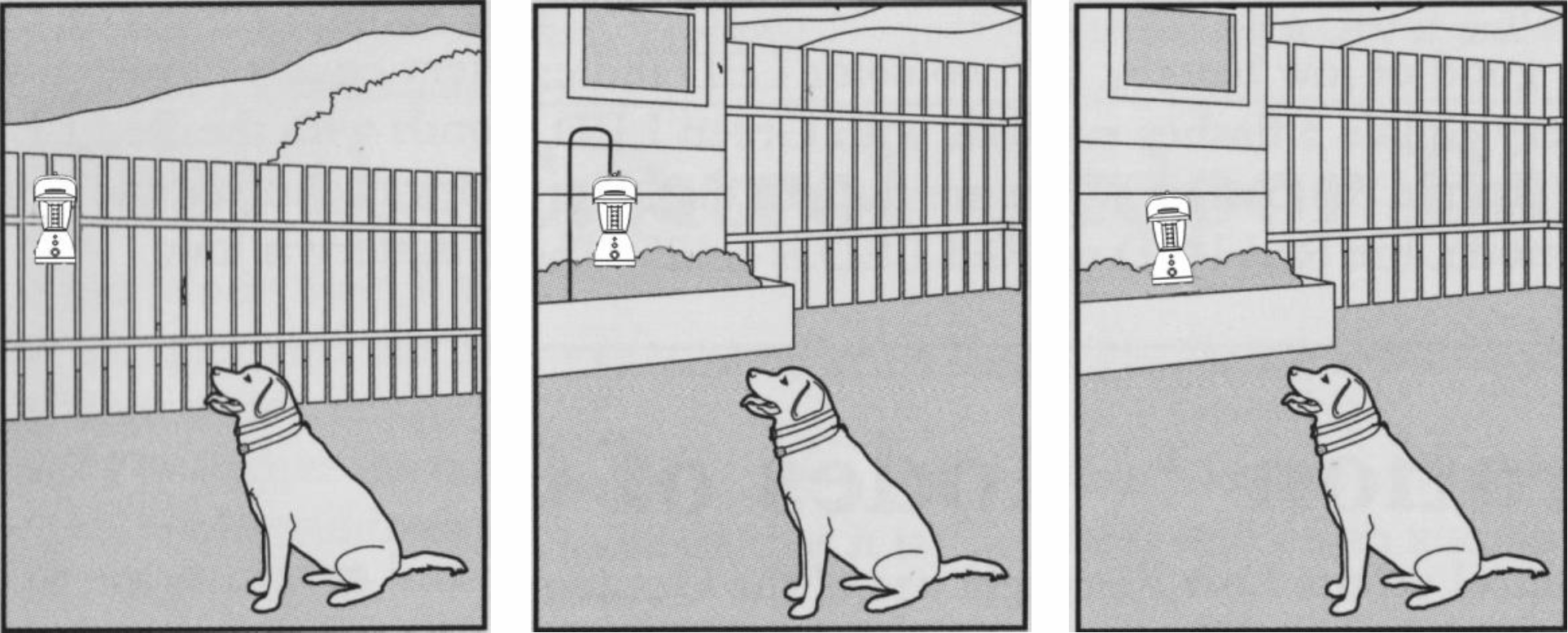 Aktiválási módokA	készülék	megfelelő	működésének	ellenőrzéséhez	először	használja	azt	Teszt üzemmódban.Ezután állítsa a beállító gombot az 1., 2. vagy 3. állásba aszerint, hogy mekkora ugatásérzékelési távolságot kíván használni.Amikor a beállítás gomb TEST (teszt), 1., 2. vagy 3. állásba van kapcsolva, a készülék oldalán lévő zöld LED világít, jelezve, hogy az eszköz megfelelően működik.EredményekAz első kétheti használat után észrevehetően csökken a kutyaugatások száma. Felhívjuk figyelmét, hogy a készülék nem használható süket vagy rossz hallású kutyák esetében.A LED lámpa használataNyomja meg a világításkapcsolót egyszer a LED lámpa gyenge fénnyel történő bekapcsolásához.Nyomja meg a világításkapcsolót ismét, hogy a LED lámpa erősebb fénnyel világítson.Nyomja meg a világításkapcsolót ismét, és a LED lámpa kikapcsol.Megjegyzés: a LED lámpa segítségével ellenőrizheti az elemek töltöttségi szintjét: a lámpa nem kapcsol be, ha az elemek lemerültek.HibaelhárításHa a készülék nem működik, vagy felmerül egy probléma, először olvassa át ezt az útmutatót, majd ellenőrizze az elemet, és cserélje ki, ha szükséges. Vizsgálja meg, hogy megfelelően használja-e a terméket.Ha a problémát nem sikerül megoldani, vegye fel a kapcsolatot kiskereskedőjével vagy az ügyfélszolgálattal a www.numaxes.com honlapon.A hiba jellegétől függően juttassa vissza a terméket az esetleges javítás elvégzése érdekében. A jótállási időn belül történő javíttatáshoz kérjük, mellékelje az alábbiakat:a hiánytalan terméket,a vásárlást igazoló bizonylatot (számla vagy nyugta).Fentiek hiányában a javítás költségét meg kell térítenie.Az elhasználódott termék begyűjtése és újrahasznosításaA terméken látható piktogram jelzi, hogy a terméket ne dobja a háztartási szemétbe.Vigye el az eszközt egy olyan gyűjtőhelyre, ahol megfelelően kezelik, feldolgozzák és újrahasznosítják az elektronikus hulladékokat, vagy vigye vissza oda, ahol vásárolta.Ha követi ezt a magatartást, akkor Ön tesz a környezetért; elősegíti a természeti erőforrások megőrzését és óvja az emberiség egészségét.A készüléket az EU országaiban engedélyezték, ezért CE jelzéssel rendelkezik. Minden szükséges dokumentáció elérhető a forgalmazó honlapján. A technikai paraméterek és tulajdonságok változtatásának jogát fenntartjuk, nyomtatási és egyéb hibákért felelősséget nem vállalunk.A garanciát és a jótállás utáni javításokat a forgalmazó biztosítja:Reedog, s.r.o.Sedmidomky 459/8101 00 Praha 10Tel: +36 800 88 110Email: info@elektro-nyakorvek.hu